Tuesday 12th MarchDear Parents / Carers, Year 5 Science Show – Stockport Academy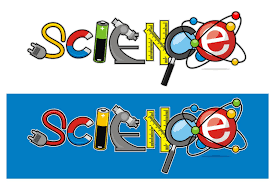 On the afternoon of Friday 15th March, we will be taking all the children in Year 5 to Stockport Academy to watch a science show. This event is fully subsidised and the children will travel by minibus. We will be leaving after dinner and aim to return to school before the end of the school day. If you have any further questions please contact school: schooladmin@calegreen.stockport.sch.uk  Please sign permission for your child to attend on School Spider. Yours sincerely,   Mrs Lewisسال 5 سائنس شو - اسٹاکپورٹ اکیڈمیجمعہ 15 مارچ کی سہ پہر، ہم سال 5 کے تمام بچوں کو ایک سائنس شو دیکھنے کے لیے اسٹاکپورٹ اکیڈمی لے جائیں گے۔یہ ایونٹ مکمل طور پر سبسڈی پر ہے اور بچے منی بس سے سفر کریں گے۔ہم رات کے کھانے کے بعد روانہ ہوں گے اور اسکول کا دن ختم ہونے سے پہلے اسکول واپس جانے کا ارادہ رکھتے ہیں۔اگر آپ کے کوئی مزید سوالات ہیں تو براہ کرم اسکول سے رابطہ کریں: schooladmin@calegreen.stockport.sch.ukبراہ کرم اپنے بچے کے سکول اسپائیڈر میں شرکت کی اجازت پر دستخط کریں۔വർഷം 5 സയൻസ് ഷോ - സ്റ്റോക്ക്പോർട്ട് അക്കാദമിമാർച്ച് 15 വെള്ളിയാഴ്ച ഉച്ചകഴിഞ്ഞ്, ഞങ്ങൾ 5 വർഷത്തിലെ എല്ലാ കുട്ടികളെയും ഒരു സയൻസ് ഷോ കാണാൻ സ്റ്റോക്ക്‌പോർട്ട് അക്കാദമിയിലേക്ക് കൊണ്ടുപോകും.ഈ പരിപാടി പൂർണമായും സബ്‌സിഡിയുള്ളതാണ്, കുട്ടികൾ മിനിബസിൽ യാത്ര ചെയ്യും.ഞങ്ങൾ അത്താഴത്തിന് ശേഷം പുറപ്പെടും, സ്കൂൾ ദിവസം അവസാനിക്കുന്നതിന് മുമ്പ് സ്കൂളിലേക്ക് മടങ്ങാൻ ഞങ്ങൾ ലക്ഷ്യമിടുന്നു.നിങ്ങൾക്ക് കൂടുതൽ ചോദ്യങ്ങളുണ്ടെങ്കിൽ സ്കൂളുമായി ബന്ധപ്പെടുക: schooladmin@calegreen.stockport.sch.ukനിങ്ങളുടെ കുട്ടിക്ക് സ്കൂൾ സ്പൈഡറിൽ പങ്കെടുക്കാനുള്ള അനുമതിയിൽ ഒപ്പിടുക.